PageActivityAnswersp.2Think Ahead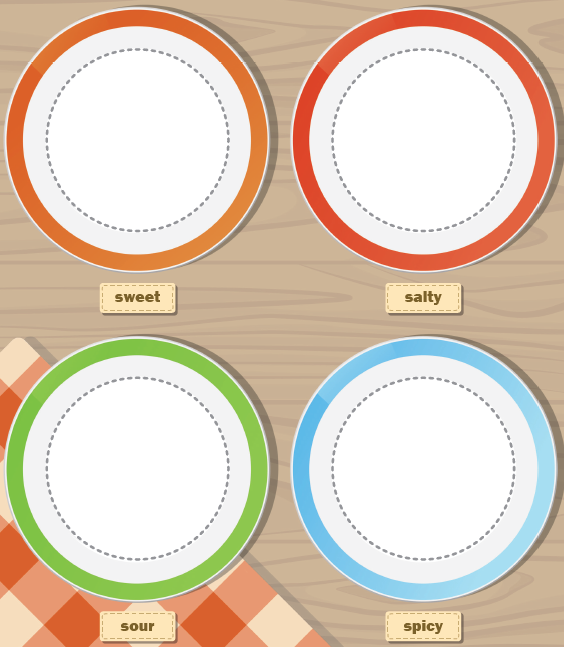 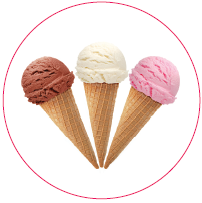 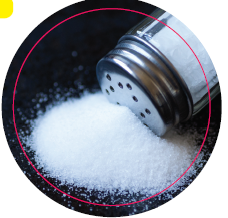 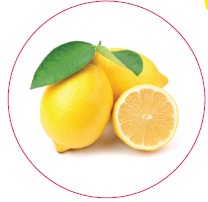 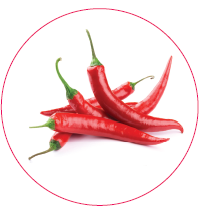 p.3Sound Patterns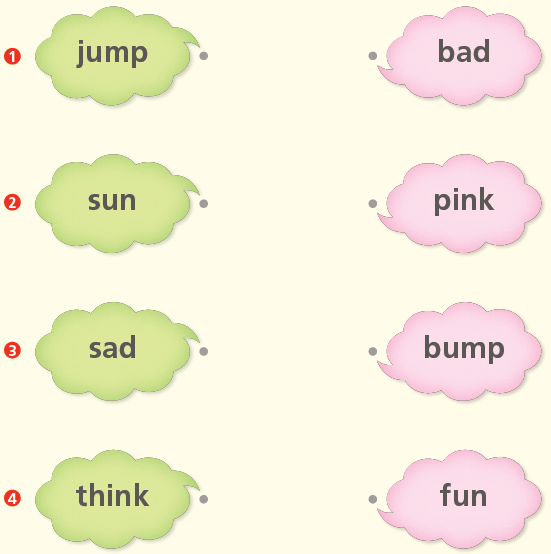 pp.4~5Words to KnowA.1) sour2) grapes   3) true    4) thirstypp.4~5Words to KnowB. 1) sees2) needs 3) runs4) walkspp.6~7Meet the CharactersA.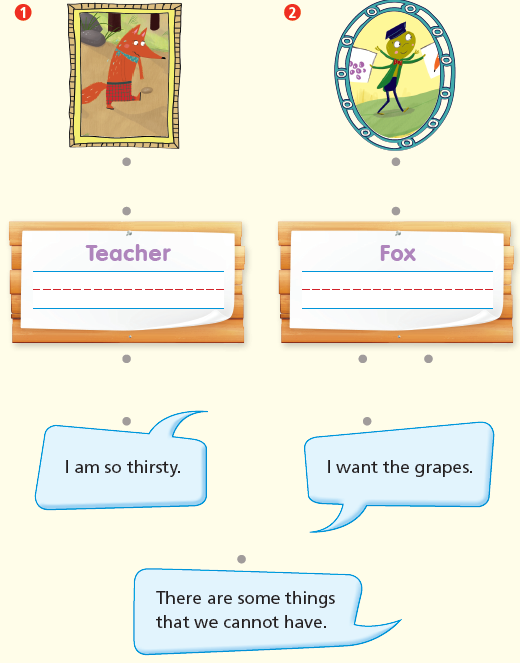 pp.6~7Meet the CharactersB.1)                              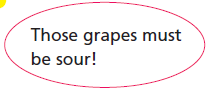 2)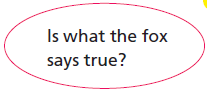 pp.8~11ComprehensionA.1) F2) T3) T4) Fpp.8~11ComprehensionB.1) Sad2) sour3) We don’t know.4) He cannot get them. pp.8~11ComprehensionC.1) have, want2) do, thinkpp.8~11ComprehensionD.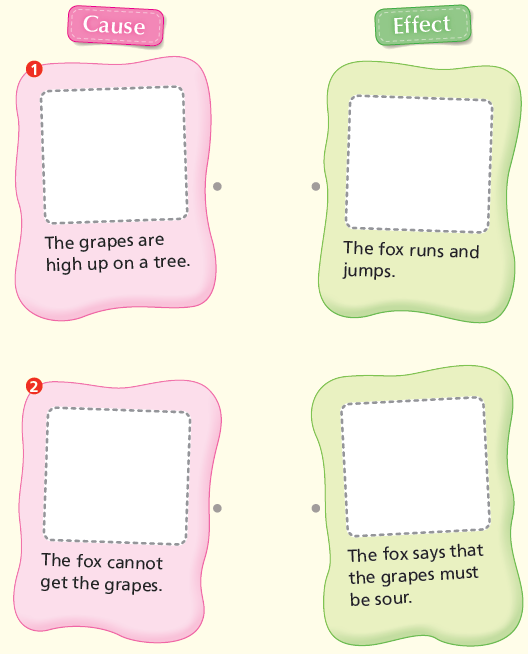 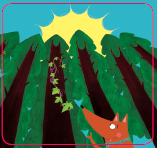 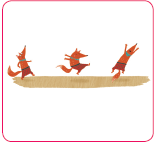 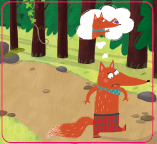 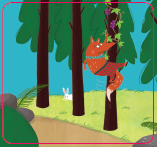 pp.12~13Review QuizA.1)                            2)       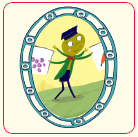 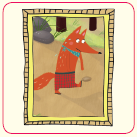 pp.12~13Review QuizB.1) thirsty2) grapes3) jump4) truepp.12~13Review QuizC.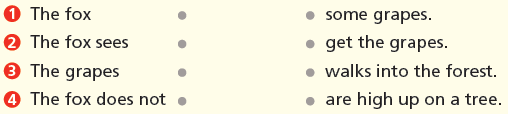 pp.12~13Review QuizD.1) a2) bpp.12~13Review QuizE. 1)                            2)      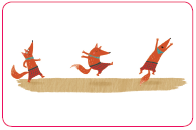 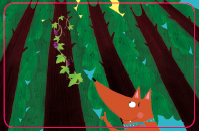 3)                            4)   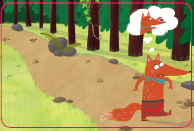 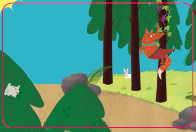 p.15Book Report<Lesson>cannot